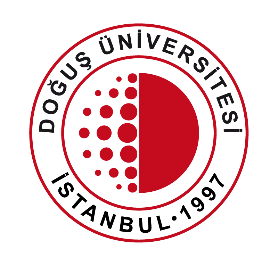 .../.../20..DOĞUŞ ÜNİVERSİTESİ REKTÖRLÜĞÜUluslararası İlişkiler ve Erasmus+ OfisineDoğuş Üniversitesi __________________ Fakültesi/Yüksekokulu/Meslek Yüksekokulu, __________________ Bölümü, __________________ no.lu önlisans/lisans/yüksek lisans/doktora öğrencisiyim. 20__-20__ Akademik Yılı’nda faydalanmak üzere başvurmuş olduğum Erasmus+ hareketliliği öğrencisi olma hakkımdan feragat ediyorum. Gereğinin yapılmasını arz ederim.Lütfen feragat sebebinizi belirtiniz:                                                                                                                                     Adı-Soyadı Tel:                                                                                                                           İmzaE-posta:	